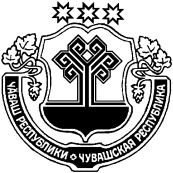 О внесении изменений в муниципальную программу Янтиковского района Чувашской Республики «Развитие сельского хозяйства и регулирование рынка сельскохозяйственной продукции, сырья и продовольствия Янтиковского района Чувашской Республики»Администрация Янтиковского района п о с т а н о в л я е т:1. Внести в муниципальную программу Янтиковского района Чувашской Республики «Развитие сельского хозяйства и регулирование рынка сельскохозяйственной продукции, сырья и продовольствия Янтиковского района Чувашской Республики», утвержденную постановлением администрации Янтиковского района от 19.03.2019 № 111 «Об утверждении муниципальной программы Янтиковского района Чувашской Республики «Развитие сельского хозяйства и регулирование рынка сельскохозяйственной продукции, сырья и продовольствия Янтиковского района Чувашской Республики» (далее – Программа), следующие изменения:1) в паспорте Программы:а) в позиции «Подпрограммы муниципальной программы» абзац третий признать утратившим силу;б) в позиции «Целевые индикаторы и показатели Муниципальной программы» абзац четвертый заменить абзацем следующего содержания: г) в позиции «Ожидаемые результаты реализации Муниципальной программы» абзац 1изложить в следующей редакции: 2) в разделе I. «Приоритеты государственной политики в сфере реализации муниципальной программы Янтиковского района Чувашской Республики «Развитие сельского хозяйства и регулирование рынка сельскохозяйственной продукции, сырья и продовольствия Янтиковского района Чувашской Республики», цели, задачи, описание сроков и этапов реализации»: а) абзацы  тридцать пятый, сороковой, сорок пятый заменить абзацем следующего содержания:«индекс физического объема инвестиций в основной капитал сельского хозяйства – 101,9 процентов».3) в разделе III «Обоснование объема финансовых ресурсов, необходимых для реализации Муниципальной программы (с расшифровкой по источникам финансирования, по этапам и годам реализации Муниципальной программы)»:а) абзацы второй – пятьдесят третий изложить в следующей редакции:	«Прогнозируемый объем финансирования Муниципальной программы в 2019 - 2035 годах составляет 1432414,53 тыс. рублей, в том числе:в 2019 году – 139262,43 тыс. рублей;в 2020 году – 76121,1 тыс. рублей;в 2021 году – 78135,4 тыс. рублей;в 2022 году – 78135,4 тыс. рублей;в 2023 году – 78135,4 тыс. рублей;в 2024 году – 78135,4 тыс. рублей;в 2025 году – 78135,4 тыс. рублей;в 2026 - 2030 годах - 413177,0 тыс. рублей;в 2031 - 2035 годах - 413177,0 тыс. рублей;из них средства:федерального бюджета – 677312,11 тыс. рублей (47,3 процента), в том числе:в 2019 году – 39656,11 тыс. рублей;в 2020 году – 39853,5 тыс. рублей;в 2021 году – 39853,5 тыс. рублей;в 2022 году – 39853,5 тыс. рублей;в 2023 году – 39853,5 тыс. рублей;в 2024 году - 39853,5 тыс. рублей;в 2025 году - 39853,5 тыс. рублей;в 2026 - 2030 годах - 199267,5 тыс. рублей;в 2031 - 2035 годах - 199267,5 тыс. рублей;республиканского бюджета Чувашской Республики 302842,81 тыс. рублей (21,1 процента), в том числе:в 2019 году – 34415,51 тыс. рублей;в 2020 году – 16763,3 тыс. рублей;в 2021 году – 16777,6 тыс. рублей;в 2022 году – 16777,6 тыс. рублей;в 2023 году - 16777,6 тыс. рублей;в 2024 году - 16777,6 тыс. рублей;в 2025 году - 16777,6 тыс. рублей;в 2026 - 2030 годах - 83888,0 тыс. рублей;в 2031 - 2035 годах - 83888,0 тыс. рублей;местных бюджетов – 3871,83 тыс. рублей (0,3 процента), в том числе:в 2019 году – 3871,83 тыс. рублей;в 2020 году – 0,00 тыс. рублей;в 2021 году – 0,00 тыс. рублей;в 2022 году – 0,00 тыс. рублей;в 2023 году - 0,00 тыс. рублей;в 2024 году - 0,00 тыс. рублей;в 2025 году - 0,00 тыс. рублей;в 2026 - 2030 годах - 0,00 тыс. рублей;в 2031 - 2035 годах - 0,00 тыс. рублей;внебюджетных источников – 448387,78тыс. рублей (31,3 процента), в том числе:в 2019 году – 61318,98 тыс. рублей;в 2020 году – 19504,3 тыс. рублей;в 2021 году - 21504,3 тыс. рублей;в 2022 году - 21504,3 тыс. рублей;в 2023 году - 21504,3 тыс. рублей;в 2024 году - 21504,3 тыс. рублей;в 2025 году - 21504,3 тыс. рублей;в 2026 - 2030 годах - 130021,5 тыс. рублей;в 2031 - 2035 годах - 130021,5 тыс. рублей.Объемы финансирования Муниципальной программы подлежит ежегодному уточнению исходя из реальных возможностей бюджетов всех уровней.»;б) таблицу 1 изложить в следующей редакции:«Таблица 1Финансирование Муниципальной программы в 2019 - 2035 годах(тыс. рублей)4) приложение № 1 к Программе изложить в редакции согласно приложению № 1 к настоящему постановлению;5) приложение № 2 к Программе изложить в  редакции согласно приложению №2 к настоящему постановлению;6) в приложении №4 к Муниципальной программе:а) в паспорте подпрограммы «Развитие ветеринарии в Янтиковском районе» Муниципальной программы (далее в пункте –Программа):позицию «Объемы финансирования подпрограммы с разбивкой по годам реализации подпрограммы изложить в следующей редакции: б) раздел IV «Обоснование объема финансовых ресурсов, необходимых для реализации подпрограммы (с расшифровкой по источникам финансирования, по этапам и годам реализации подпрограммы)» изложить в следующей редакции:	Раздел IV. Обоснование объема финансовых ресурсов,необходимых для реализации подпрограммы (с расшифровкой по источникам финансирования, по этапам и годам реализации подпрограммы)Расходы подпрограммы формируются за счет средств республиканского бюджета Чувашской Республики и из местного бюджета Янтиковского района и из внебюджетных источников.Общий объем финансирования подпрограммы в 2019–2035 годах составит 2509,8 тыс. рублей, в том числе за счет средств:республиканского бюджета Чувашской Республики – 2149,8 тыс. рублей;бюджет Янтиковского района – 20,0 тыс. рублей;внебюджетные источники – 340,0 тыс. рублей.Прогнозируемый объем финансирования подпрограммы на 1 этапе (2019–2025 годы) составит 1036,8 тыс. рублей, из них средства:республиканского бюджета Чувашской Республики – 876,8 тыс. рублей, в том числе:в 2019 году – 127,3 тыс. рублей;в 2020 году – 113,0 тыс. рублей;в 2021 году – 127,3 тыс. рублей;в 2022 году – 127,3 тыс. рублей;в 2023 году – 127,3 тыс. рублей;в 2024 году – 127,3 тыс. рублей;в 2025 году – 127,3 тыс. рублей;бюджет Янтиковского района – 20,00 тыс. рублей, в том числе:в 2019 году – 20,00 тыс. рублей;в 2020 году – 0,00 тыс. рублей;в 2021 году – 0,00 тыс. рублей;в 2022 году – 0,00 тыс. рублей;в 2023 году – 0,00 тыс. рублей;в 2024 году – 0,00 тыс. рублей;в 2025 году – 0,00 тыс. рублей.внебюджетные источники – 140,00 тыс. рублей, в том числе:в 2019 году – 20,00 тыс. рублей;в 2020 году – 20,00 тыс. рублей;в 2021 году – 20,00 тыс. рублей;в 2022 году – 20,00 тыс. рублей;в 2023 году – 20,00 тыс. рублей;в 2024 году – 20,00 тыс. рублей;в 2025 году – 20,00 тыс. рублей.На 2 этапе (2026–2030 годы) объем финансирования подпрограммы составляет 736,5 тыс. рублей, из них средства:республиканского бюджета Чувашской Республики – 636,5 тыс. рублей;бюджет Янтиковского района – 0,00 тыс. рублей;внебюджетные источники – 100,00На 3 этапе (2031–2035 годы) объем финансирования подпрограммы составляет 736,5 тыс. рублей, из них средства:республиканского бюджета Чувашской Республики – 636,5 тыс. рублей;бюджет Янтиковского района – 0,00 тыс. рублей;внебюджетные источники – 100,00 тыс. рублей.Объемы финансирования подпрограммы подлежат ежегодному уточнению исходя из реальных возможностей бюджетов всех уровней.Ресурсное обеспечение реализации подпрограммы за счет всех источников финансирования приведено в приложении к настоящей подпрограмме.в) приложение №1 к Подпрограмме изложить в редакции согласно приложению №3 к настоящему постановлению.7) приложение №5 к муниципальной программе признать утратившим силу;8) в приложении №6 к Программе:а) в паспорте подпрограммы «Развитие отраслей агропромышленного комплекса» муниципальной программы Янтиковского района Чувашской Республики «Развитие сельского хозяйства и регулирование рынка сельскохозяйственной продукции, сырья и продовольствия Янтиковского района Чувашской Республики» (далее в пункте – Подпрограмма): в позиции «Целевые индикаторы и показатели подпрограммы» абзацы третий, шестой, седьмой, четырнадцатый, пятнадцатый изложить в следующей редакции: позицию «объемы финансирования подпрограммы с разбивкой по годам ее реализации» изложить в следующей редакции:в позиции «Ожидаемые результаты реализации подпрограммы» абзацы третий, четвертый изложить в следующей редакции: б) раздел II. «Перечень и сведения о целевых индикаторах и показателях подпрограммы с расшифровкой плановых значений по годам ее реализации»:позицию «Целевыми индикаторами и показателями подпрограммы являются» изложить в следующей редакции:«Целевыми индикаторами и показателями подпрограммы являются:валовой сбор зерновых и зернобобовых культур в сельскохозяйственных организациях, крестьянских (фермерских) хозяйствах, включая индивидуальных предпринимателей;валовой сбор картофеля в сельскохозяйственных организациях, крестьянских (фермерских) хозяйствах, включая индивидуальных предпринимателей;валовой сбор овощей открытого грунта в сельскохозяйственных организациях, крестьянских (фермерских) хозяйствах, включая индивидуальных предпринимателей;размер посевных площадей, занятых зерновыми, зернобобовыми и кормовыми сельскохозяйственными культурами;доля площади, засеваемой элитными семенами, в общей площади посевов;размер застрахованной посевной площади сельскохозяйственных культур;ввод в оборот необрабатываемых земель сельскохозяйственного назначения;производство скота и птицы на убой в хозяйствах всех категорий (в живом весе);производство молока в хозяйствах всех категорий;производство молока в сельскохозяйственных организациях, крестьянских (фермерских) хозяйствах, включая индивидуальных предпринимателей;племенное условное маточное поголовье сельскохозяйственных животных;реализация племенного молодняка крупного рогатого скота молочных и мясных пород на 100 голов маток;численность застрахованного поголовья сельскохозяйственных животных;количество новых постоянных рабочих мест, созданных в крестьянских (фермерских) хозяйствах, осуществивших проекты создания и развития своих хозяйств с помощью грантовой поддержки;прирост объема сельскохозяйственной продукции, произведенной крестьянскими (фермерскими) хозяйствами, включая индивидуальных предпринимателей, получившими грантовую поддержку, к году, предшествующему году предоставления субсидии;количество новых постоянных рабочих мест, созданных в сельскохозяйственных потребительских кооперативах, получивших средства грантовой поддержки для развития материально-технической базы;прирост объема сельскохозяйственной продукции, реализованной сельскохозяйственными потребительскими кооперативами, получившими средства грантовой поддержки, к году предшествующему году представления субсидии.».в позиции «В результате реализации мероприятий подпрограммы ожидается достижение следующих целевых индикаторов и показателей» абзацы с тридцать второго по шестьдесят первый, сто двадцать второго по сто пятьдесят первый изложить в следующей редакции:«В результате реализации мероприятий подпрограммы ожидается достижение следующих целевых индикаторов и показателей:производство скота и птицы на убой в хозяйствах всех категорий (в живом весе) :в 2020 году – 1,4 тыс. тонн;в 2021 году – 1,5 тыс. тонн;в 2022 году – 1,5 тыс. тонн;в 2023 году – 1,6 тыс. тонн;в 2024 году – 1,7 тыс. тонн;в 2025 году – 1,7 тыс. тонн;в 2026–2030 годах – 8,5 тыс. тонн;в 2031–2035 годах – 8,5 тыс. тонн;производство молока в хозяйствах всех категорий :в 2020 году – 19,4 тыс. тонн;в 2021 году – 20,0 тыс. тонн;в 2022 году – 20,5 тыс. тонн;в 2023 году – 21,0 тыс. тонн;в 2024 году – 21,5 тыс. тонн;в 2025 году – 21,5 тыс. тонн;в 2026–2030 годах – 107,5 тыс. тонн;в 2031–2035 годах – 107,5 тыс. тонн;производство молока в сельскохозяйственных организациях, крестьянских (фермерских) хозяйствах, включая индивидуальных предпринимателей:в 2020 году – 14,5 тыс. тонн;в 2021 году – 15,1 тыс. тонн;в 2022 году – 15,7 тыс. тонн;в 2023 году – 16,2 тыс. тонн;в 2024 году – 17,0 тыс. тонн;в 2025 году – 17,0 тыс. тонн;в 2026–2030 годах – 85,0 тыс. тонн;в 2031–2035 годах – 85,0 тыс. тонн;размер застрахованной посевной площади сельскохозяйственных культур:в 2020 году – 820 гектаров;в 2021 году – 820 гектаров;в 2022 году – 820 гектаров;в 2023 году – 820 гектаров;в 2024 году – 820 гектаров;в 2025 году – 820 гектаров;в 2026–2030 годах – 820 гектаров (ежегодно);в 2031–2035 годах – 820 гектаров (ежегодно);численность застрахованного племенного поголовья сельскохозяйственных животных:в 2020 году – 650 условных голов;в 2021 году – 650 условных голов;в 2022 году – 650 условных голов;в 2023 году – 650 условных голов;в 2024 году – 650 условных голов;в 2025 году – 650 условных голов;в 2026–2030 годах – 650 условных голов (ежегодно);в 2031–2035 годах – 650 условных голов (ежегодно);ввод в оборот необрабатываемых земель сельскохозяйственного назначения:в 2020 году – 320,0 га;в 2021 году – 314,0 га;в 2022 году – 0,0в 2023 году – 0,0 в 2024 году –0,0в 2025 году – 0,0в 2026–2030 годах -0,0в 2031–2035 годах – 0,0.»;в) раздел III. «Характеристики мероприятий подпрограммы с указанием сроков и этапов их реализации»: в позиции «Реализация мероприятий подпрограммы на 1 этапе должна обеспечить достижение к 2026 году следующих целевых индикаторов и показателей» абзацы третий, пятый, шестой, седьмой изложить в следующей редакции:«валовой сбор картофеля в сельскохозяйственных организациях, крестьянских (фермерских) хозяйствах, включая индивидуальных предпринимателей – 1,3 тыс. тонн;производство скота и птицы на убой в хозяйствах всех категорий (в живом весе) – 1,7 тыс. тонн;производство молока в хозяйствах всех категорий – 21,5 тыс. тонн;производство молока в сельскохозяйственных организациях, крестьянских (фермерских) хозяйствах, включая индивидуальных предпринимателей, – 17,0 тыс. тонн;»;в позиции «Реализация мероприятий подпрограммы на 2 этапе должна обеспечить достижение к 2031 году следующих целевых индикаторов и показателей» абзацы шестой, седьмой изложить в следующей редакции:«производство молока в хозяйствах всех категорий – 21,5 тыс. тонн;производство молока в сельскохозяйственных организациях, крестьянских (фермерских) хозяйствах, включая индивидуальных предпринимателей, – 17,0 тыс. тонн;»;в позиции «Реализация мероприятий подпрограммы на 3 этапе должна обеспечить достижение к 2036 году следующих целевых индикаторов и показателей» абзацы шестой, седьмой изложить в следующей редакции:«производство молока в хозяйствах всех категорий – 21,5 тыс. тонн;производство молока в сельскохозяйственных организациях, крестьянских (фермерских) хозяйствах, включая индивидуальных предпринимателей –17,0 тыс. тонн;».г) приложение № 1 к Подпрограмме изложить в редакции согласно приложению № 4 к настоящему постановлению.2. Настоящее постановление вступает в силу с момента официального опубликования.Глава администрации Янтиковского района                                                                              В.А. Ванерке             Приложение №1к постановлению администрацииЯнтиковского районаот 18.09.2020 № 438__Приложение № 1 к муниципальной программе Янтиковского района Чувашской Республики «Развитие сельского хозяйства и регулирование рынка сельскохозяйственной продукции, сырья и продовольствия Янтиковского района Чувашской Республики»С В Е Д Е Н И Яо целевых индикаторах и показателях муниципальной программы Янтиковского района Чувашской Республики «Развитие сельского хозяйства и регулирование рынка сельскохозяйственной продукции, сырья и продовольствия Чувашской Республики», подпрограмм муниципальной программы Янтиковского района Чувашской Республики «Развитие сельского хозяйства и регулирование рынка сельскохозяйственной продукции, сырья и продовольствия Янтиковского района Чувашской Республики» и их значениях	Приложение №2к постановлению администрацииЯнтиковского районаот 18.09.2020 № _438___«Приложение № 2
к муниципальной программе Янтиковского района Чувашской Республики «Развитие сельского хозяйства и регулирование рынка сельскохозяйственной продукции, сырья и продовольствия Янтиковского района Чувашской Республики»Ресурсное обеспечение
и прогнозная (справочная) оценка расходов за счет всех источников финансирования реализации муниципальной программы Янтиковского района Чувашской Республики «Развитие сельского хозяйства и регулирование рынка сельскохозяйственной продукции, сырья и продовольствия Янтиковского района Чувашской Республики»Приложение №3к постановлению администрацииЯнтиковского районаот 18.09.2020 № _438___Приложение № 1к подпрограмме «Развитие ветеринарии в Янтиковском районе» муниципальной программы Янтиковского района Чувашской Республики  «Развитие сельского хозяйства и регулирование рынка сельскохозяйственной продукции, сырья и продовольствия Янтиковского района Чувашской Республики»Ресурсное обеспечение реализации подпрограммы «Развитие ветеринарии в Янтиковском районе» муниципальной программы Янтиковского района Чувашской Республики «Развитие сельского хозяйства и регулирование рынка сельскохозяйственной продукции, сырья и продовольствия Янтиковского района Чувашской Республики»____________Приложение №4к постановлению администрацииЯнтиковского районаот 18.09.2020 № _438___Приложение № 1к подпрограмме «Развитие отраслей агропромышленного комплекса» муниципальной программы Янтиковского района Чувашской Республики «Развитие сельского хозяйства и регулирование рынка сельскохозяйственной продукции, сырья и продовольствия Янтиковского района Чувашской Республики»Ресурсное обеспечение реализации подпрограммы «Развитие отраслей агропромышленного комплекса» муниципальной программы Янтиковского района Чувашской Республики «Развитие сельского хозяйства и регулирование рынка сельскохозяйственной продукции, сырья и продовольствия Янтиковского района Чувашской Республики»_____________ЧУВАШСКАЯ РЕСПУБЛИКАЧĂВАШ РЕСПУБЛИКИАДМИНИСТРАЦИЯЯНТИКОВСКОГО РАЙОНАПОСТАНОВЛЕНИЕ18.09.2020   № 438село ЯнтиковоТĂВАЙ РАЙОНАДМИНИСТРАЦИЙĔЙЫШĂНУ18.09.2020  _438_№ Тǎвай ялě«Целевые индикаторы	- индекс физического объема инвестиций в  и показатели 	основной капитал сельского хозяйства – 101,9»;Муниципальной программыв) позицию «Объемы финансирования Муниципальной программы с разбивкой по годам ее реализации» изложить в следующей редакции:индекс физического объема инвестиций в основной капитал сельского хозяйства – 101,9 процентов»;«Объемы финансирования Муниципальной программы с разбивкой по годам ее реализации –прогнозируемый объем финансирования Муниципальной программы в 2019 - 2035 годах составляет 1432414,53 тыс. рублей, в том числе:в 2019 году – 139262,43 тыс. рублей;в 2020 году – 76121,1 тыс. рублей;в 2021 году – 78135,4 тыс. рублей;в 2022 году – 78135,4 тыс. рублей;в 2023 году – 78135,4 тыс. рублей;в 2024 году – 78135,4 тыс. рублей;в 2025 году – 78135,4 тыс. рублей;в 2026 - 2030 годах - 413177,0 тыс. рублей;в 2031 - 2035 годах - 413177,0 тыс. рублей;из них средства:федерального бюджета – 677312,11 тыс. рублей (47,3 процента), в том числе:в 2019 году – 39656,11 тыс. рублей;в 2020 году – 39853,5 тыс. рублей;в 2021 году – 39853,5 тыс. рублей;в 2022 году – 39853,5 тыс. рублей;в 2023 году – 39853,5 тыс. рублей;в 2024 году - 39853,5 тыс. рублей;в 2025 году - 39853,5 тыс. рублей;в 2026 - 2030 годах - 199267,5 тыс. рублей;в 2031 - 2035 годах - 199267,5 тыс. рублей;республиканского бюджета Чувашской Республики 302842,81 тыс. рублей (21,1 процента), в том числе:в 2019 году – 34415,51 тыс. рублей;в 2020 году – 16763,3 тыс. рублей;в 2021 году – 16777,6 тыс. рублей;в 2022 году – 16777,6 тыс. рублей;в 2023 году - 16777,6 тыс. рублей;в 2024 году - 16777,6 тыс. рублей;в 2025 году - 16777,6 тыс. рублей;в 2026 - 2030 годах - 83888,0 тыс. рублей;в 2031 - 2035 годах - 83888,0 тыс. рублей;местных бюджетов – 3871,83 тыс. рублей (0,3 процента), в том числе:в 2019 году – 3871,83 тыс. рублей;в 2020 году – 0,00 тыс. рублей;в 2021 году – 0,00 тыс. рублей;в 2022 году – 0,00 тыс. рублей;в 2023 году - 0,00 тыс. рублей;в 2024 году - 0,00 тыс. рублей;в 2025 году - 0,00 тыс. рублей;в 2026 - 2030 годах - 0,00 тыс. рублей;в 2031 - 2035 годах - 0,00 тыс. рублей;внебюджетных источников – 448387,78тыс. рублей (31,3 процента), в том числе:в 2019 году – 61318,98 тыс. рублей;в 2020 году – 19504,3 тыс. рублей;в 2021 году - 21504,3 тыс. рублей;в 2022 году - 21504,3 тыс. рублей;в 2023 году - 21504,3 тыс. рублей;в 2024 году - 21504,3 тыс. рублей;в 2025 году - 21504,3 тыс. рублей;в 2026 - 2030 годах - 130021,5 тыс. рублей;в 2031 - 2035 годах - 130021,5 тыс. рублей.Объемы и источники финансирования Муниципальной программы уточняются при формировании бюджета Янтиковского района на очередной финансовый год и плановый период»;«Ожидаемые результаты реализации Муниципальной программы–использование к 2036 году  всей площади пашни, увеличение валового сбора  зерна до 27,8 тыс. тонн, картофеля – 2,2 тыс. тонн, овощей – 0,1 тыс. тонн, мяса – 1,9 тыс. тонн, молока – 21.5 тыс. тонн;»ВсегоВ том числеВ том числеВ том числеВ том числеВ том числеВ том числеВ том числеВ том числеВ том числеВсего2019 г.2020 г.2021 г.2022 г.2023 г.2024 г.2025 г.2026-2030 гг.2031 - 2035 гг.Всего1432414,53139262,4376121,178135,478135,478135,478135,478135,4413177,0413177,0в том числе за счет средств:федерального бюджета677312,1139656,1139853,539853,539853,539853,539853,539853,5199267,5199267,5республиканского бюджета302842,8134415,5116763,316777,616777,616777,616777,616777,683888,083888,0местных бюджетов3871,833871,830,000,000,00,000,000,000,000,00внебюджетных источников448387,7861318,9819504,321504,321504,321504,321504,321504,3130021,5130021,5»;«Объемы финансирования подпрограммы с разбивкой по годам реализации подпрограммы–прогнозируемые объемы бюджетных ассигнований на реализацию мероприятий подпрограммы в 2019–2035 годах составляют 2509,8 тыс. рублей, в том числе:в 2019 году – 167,3 тыс. рублей;в 2020 году – 133,0 тыс. рублей;в 2021 году – 147,3 тыс. рублей;в 2022 году – 147,3 тыс. рублей;в 2023 году – 147,3 тыс. рублей;в 2024 году – 147,3 тыс. рублей;в 2025 году – 147,3 тыс. рублей;в 2026–2030 годах – 736,5 тыс. рублей;в 2031–2035 годах – 736,5 тыс. рублей;из них средства:республиканского бюджета Чувашской Республики – 2149,8тыс. рублей (85,0 процента), в том числе:в 2019 году – 127,3 тыс. рублей;в 2020 году – 113 тыс. рублей;в 2021 году –127,3  тыс. рублей;в 2022 году – 127,3 тыс. рублей;в 2023 году – 127,3 тыс. рублей;в 2024 году – 127,3 тыс. рублей;в 2025 году – 127,3 тыс. рублей;в 2026–2030 годах – 636,5 тыс. рублей;в 2031–2035 годах – 636,5 тыс. рублей;бюджет Янтиковского района – 20,0 тыс. рублей (0,8 процента), в том числе:в 2019 году – 20,0 тыс. рублей;в 2020 году – 0,0 тыс. рублей;в 2021 году – 0,0 тыс. рублей;в 2022 году – 0,0 тыс. рублей;в 2023 году – 0,0 тыс. рублей;в 2024 году – 0,0 тыс. рублей;в 2025 году – 0,0 тыс. рублей;в 2026–2030 годах – 0,0 тыс. рублей;в 2031–2035 годах – 0,0 тыс. рублейвнебюджетных источников –340,0 тыс. рублей (14,20 процента), в том числе:в 2019 году – 20,0 тыс. рублей;в 2020 году – 20,0 тыс. рублей;в 2021 году – 20,0 тыс. рублей;в 2022 году – 20,0 тыс. рублей;в 2023 году – 20,0 тыс. рублей;в 2024 году – 20,0 тыс. рублей;в 2025 году – 20,0 тыс. рублей;в 2026–2030 годах – 100,0 тыс. рублей;в 2031–2035 годах – 100,0 тыс. рублей»;«Целевые индикаторы и показатели подпрограммы–к 2036 году предусматривается достижение следующих целевых индикаторов и показателей:производство картофеля в сельскохозяйственных организациях, крестьянских (фермерских) хозяйствах, включая индивидуальных предпринимателей, – 2,2 тыс. тонн;производство молока в хозяйствах всех категорий – 21,5 тыс. тонн;производство молока в сельскохозяйственных организациях, крестьянских (фермерских) хозяйствах, включая индивидуальных предпринимателей, – 17,0 тыс. тонн;размер застрахованной посевной площади сельскохозяйственных культур– 820 гектаров;численность застрахованного поголовья сельскохозяйственных животных– 650 условных голов»;«Ожидаемые результаты реализации подпрограммы–увеличение производства:скота и птицы на убой до 1,9 тыс. тонн в живом весе;увеличение в сельскохозяйственных организациях, крестьянских (фермерских) хозяйствах, включая индивидуальных предпринимателей, производства молока до 17,0 тыс. тонн;»;№ппЦелевой индикатор и показатель (наименование)Единица измеренияЗначения целевых индикаторов и показателейЗначения целевых индикаторов и показателейЗначения целевых индикаторов и показателейЗначения целевых индикаторов и показателейЗначения целевых индикаторов и показателейЗначения целевых индикаторов и показателейЗначения целевых индикаторов и показателейЗначения целевых индикаторов и показателейЗначения целевых индикаторов и показателейЗначения целевых индикаторов и показателей№ппЦелевой индикатор и показатель (наименование)Единица измерения2019 г.2020 г.2021 г.2022 г.2023 г.2024 г.2025 г.2030 г.2035 г.123344556677889910101112Муниципальная программа  «Развитие сельского хозяйства и регулирование рынкасельскохозяйственной продукции, сырья и продовольствия Янтиковского района Чувашской Республики»Муниципальная программа  «Развитие сельского хозяйства и регулирование рынкасельскохозяйственной продукции, сырья и продовольствия Янтиковского района Чувашской Республики»Муниципальная программа  «Развитие сельского хозяйства и регулирование рынкасельскохозяйственной продукции, сырья и продовольствия Янтиковского района Чувашской Республики»Муниципальная программа  «Развитие сельского хозяйства и регулирование рынкасельскохозяйственной продукции, сырья и продовольствия Янтиковского района Чувашской Республики»Муниципальная программа  «Развитие сельского хозяйства и регулирование рынкасельскохозяйственной продукции, сырья и продовольствия Янтиковского района Чувашской Республики»Муниципальная программа  «Развитие сельского хозяйства и регулирование рынкасельскохозяйственной продукции, сырья и продовольствия Янтиковского района Чувашской Республики»Муниципальная программа  «Развитие сельского хозяйства и регулирование рынкасельскохозяйственной продукции, сырья и продовольствия Янтиковского района Чувашской Республики»Муниципальная программа  «Развитие сельского хозяйства и регулирование рынкасельскохозяйственной продукции, сырья и продовольствия Янтиковского района Чувашской Республики»Муниципальная программа  «Развитие сельского хозяйства и регулирование рынкасельскохозяйственной продукции, сырья и продовольствия Янтиковского района Чувашской Республики»Муниципальная программа  «Развитие сельского хозяйства и регулирование рынкасельскохозяйственной продукции, сырья и продовольствия Янтиковского района Чувашской Республики»Муниципальная программа  «Развитие сельского хозяйства и регулирование рынкасельскохозяйственной продукции, сырья и продовольствия Янтиковского района Чувашской Республики»Муниципальная программа  «Развитие сельского хозяйства и регулирование рынкасельскохозяйственной продукции, сырья и продовольствия Янтиковского района Чувашской Республики»Муниципальная программа  «Развитие сельского хозяйства и регулирование рынкасельскохозяйственной продукции, сырья и продовольствия Янтиковского района Чувашской Республики»Муниципальная программа  «Развитие сельского хозяйства и регулирование рынкасельскохозяйственной продукции, сырья и продовольствия Янтиковского района Чувашской Республики»Муниципальная программа  «Развитие сельского хозяйства и регулирование рынкасельскохозяйственной продукции, сырья и продовольствия Янтиковского района Чувашской Республики»Муниципальная программа  «Развитие сельского хозяйства и регулирование рынкасельскохозяйственной продукции, сырья и продовольствия Янтиковского района Чувашской Республики»Муниципальная программа  «Развитие сельского хозяйства и регулирование рынкасельскохозяйственной продукции, сырья и продовольствия Янтиковского района Чувашской Республики»Муниципальная программа  «Развитие сельского хозяйства и регулирование рынкасельскохозяйственной продукции, сырья и продовольствия Янтиковского района Чувашской Республики»Муниципальная программа  «Развитие сельского хозяйства и регулирование рынкасельскохозяйственной продукции, сырья и продовольствия Янтиковского района Чувашской Республики»Муниципальная программа  «Развитие сельского хозяйства и регулирование рынкасельскохозяйственной продукции, сырья и продовольствия Янтиковского района Чувашской Республики»Муниципальная программа  «Развитие сельского хозяйства и регулирование рынкасельскохозяйственной продукции, сырья и продовольствия Янтиковского района Чувашской Республики»Муниципальная программа  «Развитие сельского хозяйства и регулирование рынкасельскохозяйственной продукции, сырья и продовольствия Янтиковского района Чувашской Республики»1.Индекс производства продукции сельского хозяйства в хозяйствах всех категорий (в сопоставимых ценах)% к предыдущему году% к предыдущему году101,2101,2101,3101,3103,0103,0103,2103,2103,6103,6104,0104,0104,0104,0104,0104,02.Рентабельность сельскохозяйственных организаций (с учетом субсидий)%%15,015,017,017,017,517,517,617,617,717,717,817,817,917,918,018,13.Индекс физического объема инвестиций в основной капитал сельского хозяйствапроцентовпроцентов--101,3101,3101,5101,5101,6101,6101,7101,7101,9101,9101,9101,9102,0102,0Подпрограмма «Техническая и технологическая модернизация, инновационное развитие»Подпрограмма «Техническая и технологическая модернизация, инновационное развитие»Подпрограмма «Техническая и технологическая модернизация, инновационное развитие»Подпрограмма «Техническая и технологическая модернизация, инновационное развитие»Подпрограмма «Техническая и технологическая модернизация, инновационное развитие»Подпрограмма «Техническая и технологическая модернизация, инновационное развитие»Подпрограмма «Техническая и технологическая модернизация, инновационное развитие»Подпрограмма «Техническая и технологическая модернизация, инновационное развитие»Подпрограмма «Техническая и технологическая модернизация, инновационное развитие»Подпрограмма «Техническая и технологическая модернизация, инновационное развитие»Подпрограмма «Техническая и технологическая модернизация, инновационное развитие»Подпрограмма «Техническая и технологическая модернизация, инновационное развитие»Подпрограмма «Техническая и технологическая модернизация, инновационное развитие»Подпрограмма «Техническая и технологическая модернизация, инновационное развитие»Подпрограмма «Техническая и технологическая модернизация, инновационное развитие»Подпрограмма «Техническая и технологическая модернизация, инновационное развитие»Подпрограмма «Техническая и технологическая модернизация, инновационное развитие»Подпрограмма «Техническая и технологическая модернизация, инновационное развитие»Подпрограмма «Техническая и технологическая модернизация, инновационное развитие»Подпрограмма «Техническая и технологическая модернизация, инновационное развитие»Подпрограмма «Техническая и технологическая модернизация, инновационное развитие»Подпрограмма «Техническая и технологическая модернизация, инновационное развитие»1.Количество реализованных инновационных проектовштукштук33333333333333352.Удельный расход топлива на обработку посевных площадей сельскохозяйственных культур без учета тепличного хозяйствакг у.т./цкг у.т./ц71,571,57171707068686868686868686868Подпрограмма «Развитие ветеринарии в Янтиковском районе»Подпрограмма «Развитие ветеринарии в Янтиковском районе»Подпрограмма «Развитие ветеринарии в Янтиковском районе»Подпрограмма «Развитие ветеринарии в Янтиковском районе»Подпрограмма «Развитие ветеринарии в Янтиковском районе»Подпрограмма «Развитие ветеринарии в Янтиковском районе»Подпрограмма «Развитие ветеринарии в Янтиковском районе»Подпрограмма «Развитие ветеринарии в Янтиковском районе»Подпрограмма «Развитие ветеринарии в Янтиковском районе»Подпрограмма «Развитие ветеринарии в Янтиковском районе»Подпрограмма «Развитие ветеринарии в Янтиковском районе»Подпрограмма «Развитие ветеринарии в Янтиковском районе»Подпрограмма «Развитие ветеринарии в Янтиковском районе»Подпрограмма «Развитие ветеринарии в Янтиковском районе»Подпрограмма «Развитие ветеринарии в Янтиковском районе»Подпрограмма «Развитие ветеринарии в Янтиковском районе»Подпрограмма «Развитие ветеринарии в Янтиковском районе»Подпрограмма «Развитие ветеринарии в Янтиковском районе»Подпрограмма «Развитие ветеринарии в Янтиковском районе»Подпрограмма «Развитие ветеринарии в Янтиковском районе»Подпрограмма «Развитие ветеринарии в Янтиковском районе»Подпрограмма «Развитие ветеринарии в Янтиковском районе»1.Выполнение планов ветеринарно-профилактических и противоэпизоотических мероприятий%%1001001001001001001001001001001001001001001001002.Охват проведением ветеринарно-санитарных экспертиз на безопасность продуктов и сырья животного происхождения%%1001001001001001001001001001001001001001001001003.Отношение количества осмотренных государственными учреждениями ветеринарии Чувашской Республики безнадзорных животных к количеству отловленных специализированной организацией безнадзорных животных%%100100100100100100100100100100100100100100100100Подпрограмма «Устойчивое развитие сельских территорий Янтиковского района»Подпрограмма «Устойчивое развитие сельских территорий Янтиковского района»Подпрограмма «Устойчивое развитие сельских территорий Янтиковского района»Подпрограмма «Устойчивое развитие сельских территорий Янтиковского района»Подпрограмма «Устойчивое развитие сельских территорий Янтиковского района»Подпрограмма «Устойчивое развитие сельских территорий Янтиковского района»Подпрограмма «Устойчивое развитие сельских территорий Янтиковского района»Подпрограмма «Устойчивое развитие сельских территорий Янтиковского района»Подпрограмма «Устойчивое развитие сельских территорий Янтиковского района»Подпрограмма «Устойчивое развитие сельских территорий Янтиковского района»Подпрограмма «Устойчивое развитие сельских территорий Янтиковского района»Подпрограмма «Устойчивое развитие сельских территорий Янтиковского района»Подпрограмма «Устойчивое развитие сельских территорий Янтиковского района»Подпрограмма «Устойчивое развитие сельских территорий Янтиковского района»Подпрограмма «Устойчивое развитие сельских территорий Янтиковского района»Подпрограмма «Устойчивое развитие сельских территорий Янтиковского района»Подпрограмма «Устойчивое развитие сельских территорий Янтиковского района»Подпрограмма «Устойчивое развитие сельских территорий Янтиковского района»Подпрограмма «Устойчивое развитие сельских территорий Янтиковского района»Подпрограмма «Устойчивое развитие сельских территорий Янтиковского района»Подпрограмма «Устойчивое развитие сельских территорий Янтиковского района»Подпрограмма «Устойчивое развитие сельских территорий Янтиковского района»1.Ввод (приобретение) жилья для граждан, проживающих в сельской местности, всегокв. метровкв. метров3003003003004004004004004004004004004004004004001.в том числе для молодых семей и молодых специалистовкв. метровкв. метров300300300300300300300300300300300300300300300300 2.Ввод в действие общеобразовательных организаций тыс. месттыс. мест0,00,00,00,00,00,00,00,00,00,00,00,00,30,30,00,03.Ввод в действие фельдшерско-акушерских пунктов и (или) офисов врачей общей практикиединицединиц11111100000000004.Ввод в действие учреждений культурно-досугового типатыс. месттыс. мест0,00,00,00,00,00,00,00,00,00,00,00,00,00,00,00,05.Ввод в действие локальных водопроводовкилометровкилометров00000010,810,83,33,32,02,02,52,518,518,56.Ввод в действие распределительных газовых сетейкилометровкилометров000000555500004,94,97.Количество населенных пунктов, расположенных в сельской местности, в которых реализованы проекты комплексного обустройства площадок под компактную жилищную застройкуединицединиц00000000000000008.Количество реализованных проектов местных инициатив граждан, проживающих в сельской местности, получивших грантовую поддержкуединицединиц1116165555111111119.Ввод в эксплуатацию автомобильных дорог общего пользования с твердым покрытием, ведущих от сети автомобильных дорог общего пользования к ближайшим общественно значимым объектам сельских населенных пунктов, а также к объектам производства и переработки сельскохозяйственной продукциитыс. километровтыс. километров0,00,00,00,00,00,00,00,00,00,00,00,00,00,00,00,010.Доля семей, улучшивших жилищные условия, в общем числе семей, состоявших на учете в качестве нуждающихся в жилых помещениях и имеющих право на государственную поддержку в форме социальных выплат в рамках подпрограммы%%7,27,27,27,27,27,27,27,27,27,27,27,27,27,27,27,211.Доля молодых семей и молодых специалистов, улучшивших жилищные условия, в общем числе молодых семей и молодых специалистов, состоявших на учете в качестве нуждающихся в жилых помещениях и имеющих право на государственную поддержку в форме социальных выплат в рамках подпрограммы%%16,116,116,116,116,116,116,116,116,116,116,116,116,116,116,116,112.Удельный вес зданий общеобразовательных организаций, требующих капитального ремонта и реконструкции, в общем числе зданий общеобразовательных организаций в сельской местности%%505050503030303020202020101010013.Обеспеченность сельского населения фельдшерско-акушерскими пунктамиединицна 10 тыс. человекединицна 10 тыс. человек12,512,512,512,513,213,213,213,213,213,213,213,213,213,213,213,214.Обеспеченность сельского населения офисами врачей общей практикиединицна 10 тыс. человекединицна 10 тыс. человек4,24,24,24,24,24,24,24,24,24,24,24,24,24,24,24,215.Уровень обеспеченности сельского населения спортивными сооружениями исходя из единовременной пропускной способности объектов спорта%%94,794,794,794,794,794,794,794,795,095,095,095,095,095,095,095,016.Обеспеченность сельского населения учреждениями культурно-досугового типаединицна 1 тыс. человекединицна 1 тыс. человек301,5301,5301,5301,5301,5301,5301,5301,5301,5301,5301,5301,5301,5301,5301,5301,518.Газификация домов (квартир) в сельской местностиединицединиц555555555555555519.Уровень газификации домов (квартир)%%95,095,095,095,095,095,096,096,096,096,096,096,096,096,096,096,020.Уровень обеспеченности сельского населения питьевой водой%%87,087,087,087,087,087,087,987,988,088,088,288,288,588,589,089,0Подпрограмма «Развитие отраслей агропромышленного комплекса»Подпрограмма «Развитие отраслей агропромышленного комплекса»Подпрограмма «Развитие отраслей агропромышленного комплекса»Подпрограмма «Развитие отраслей агропромышленного комплекса»Подпрограмма «Развитие отраслей агропромышленного комплекса»Подпрограмма «Развитие отраслей агропромышленного комплекса»Подпрограмма «Развитие отраслей агропромышленного комплекса»Подпрограмма «Развитие отраслей агропромышленного комплекса»Подпрограмма «Развитие отраслей агропромышленного комплекса»Подпрограмма «Развитие отраслей агропромышленного комплекса»Подпрограмма «Развитие отраслей агропромышленного комплекса»Подпрограмма «Развитие отраслей агропромышленного комплекса»Подпрограмма «Развитие отраслей агропромышленного комплекса»Подпрограмма «Развитие отраслей агропромышленного комплекса»Подпрограмма «Развитие отраслей агропромышленного комплекса»Подпрограмма «Развитие отраслей агропромышленного комплекса»Подпрограмма «Развитие отраслей агропромышленного комплекса»Подпрограмма «Развитие отраслей агропромышленного комплекса»Подпрограмма «Развитие отраслей агропромышленного комплекса»Подпрограмма «Развитие отраслей агропромышленного комплекса»Подпрограмма «Развитие отраслей агропромышленного комплекса»Подпрограмма «Развитие отраслей агропромышленного комплекса»1.Валовый сбор зерновых и зернобобовых культур в сельскохозяйственных организациях, крестьянских (фермерских) хозяйствах, включая индивидуальных предпринимателейВаловый сбор зерновых и зернобобовых культур в сельскохозяйственных организациях, крестьянских (фермерских) хозяйствах, включая индивидуальных предпринимателейтыс. тоннтыс. тонн22,122,122,522,525,225,225,625,626,126,127,827,827,827,827,827,827,827,82.Валовый сбор картофеля в сельскохозяйственных организациях, крестьянских (фермерских) хозяйствах, включая индивидуальных предпринимателейВаловый сбор картофеля в сельскохозяйственных организациях, крестьянских (фермерских) хозяйствах, включая индивидуальных предпринимателейтыс. тоннтыс. тонн1,21,21,21,21,31,31,31,31,31,31,31,31,91,92,12,12,22,23.Валовый сбор овощей открытого грунта в сельскохозяйственных организациях, крестьянских (фермерских) хозяйствах, включая индивидуальных предпринимателейВаловый сбор овощей открытого грунта в сельскохозяйственных организациях, крестьянских (фермерских) хозяйствах, включая индивидуальных предпринимателейтыс. тоннтыс. тонн0,10,10,10,10,10,10,10,10,10,10,10,10,10,10,10,10,10,14.Размер посевных площадей, занятых под зерновыми, зернобобовыми и кормовыми сельскохозяйственными культурамиРазмер посевных площадей, занятых под зерновыми, зернобобовыми и кормовыми сельскохозяйственными культурамитыс. гатыс. га18,418,418,418,418,518,518,518,518,618,618,618,618,618,618,618,618,618,65.Доля площади, засеваемой элитными семенами, в общей площади посевов, занятой семенами сортов растенийДоля площади, засеваемой элитными семенами, в общей площади посевов, занятой семенами сортов растенийпроцентовпроцентов6,06,06,06,06,06,06,06,06,06,06,06,06,06,06,06,06,06,06.Размер застрахованной посевной площади сельскохозяйственных культур		Размер застрахованной посевной площади сельскохозяйственных культур		гектаргектар8208208208208208208208208208208208208208208208208208207.Ввод в оборот необрабатываемых земель сельскохозяйственного назначенияВвод в оборот необрабатываемых земель сельскохозяйственного назначениягага380,0380,03203203143148.Производство скота и птицы на убой в хозяйствах всех категорий (в живом весе)Производство скота и птицы на убой в хозяйствах всех категорий (в живом весе)тыс. тоннтыс. тонн1,71,71,41,41,51,51,51,51,61,61,71,71,91,91,91,91,91,99.Производство молока в хозяйствах всех категорийПроизводство молока в хозяйствах всех категорийтыс. тоннтыс. тонн18,618,619,419,420,020,020,520,521,021,021,521,521,521,521,521,521,521,510.Производство молока в сельскохозяйственных организациях, крестьянских (фермерских) хозяйствах, включая индивидуальных предпринимателейПроизводство молока в сельскохозяйственных организациях, крестьянских (фермерских) хозяйствах, включая индивидуальных предпринимателейтыс. тоннтыс. тонн12,812,814,514,515,115,115,715,716,216,217,017,017,017,017,017,017,017,011.Племенное условное маточное поголовье сельскохозяйственных животныхПлеменное условное маточное поголовье сельскохозяйственных животныхтыс. условных головтыс. условных голов0,980,980,980,980,980,980,980,980,980,980,980,980,980,980,980,980,980,9812.Реализация племенного молодняка крупного рогатого скота молочных и мясных пород на 100 голов матокРеализация племенного молодняка крупного рогатого скота молочных и мясных пород на 100 голов матокголовголов10101010101010101010101010101010101013.Численность застрахованного поголовья сельскохозяйственных животныхЧисленность застрахованного поголовья сельскохозяйственных животныхусловных головусловных голов65065065065065065065065065065065065065065065065065065014.Количество новых постоянных рабочих мест, созданных в крестьянских (фермерских) хозяйствах, осуществивших проекты создания и развития своих хозяйств с помощью средств государственной поддержкиКоличество новых постоянных рабочих мест, созданных в крестьянских (фермерских) хозяйствах, осуществивших проекты создания и развития своих хозяйств с помощью средств государственной поддержкиединицединиц22333333333333333315.Прирост объема сельскохозяйственной продукции, произведенной индивидуальными предпринимателями и крестьянскими (фермерскими) хозяйствами, получившими средства государственной поддержки, к году, предшествующему году предоставления субсидииПрирост объема сельскохозяйственной продукции, произведенной индивидуальными предпринимателями и крестьянскими (фермерскими) хозяйствами, получившими средства государственной поддержки, к году, предшествующему году предоставления субсидиипроцентовпроцентов10101010101010101010101010101010101016.Количество новых постоянных рабочих мест, созданных в сельскохозяйственных потребительских кооперативах, получивших средства грантовой поддержки для развития материально-технической базы	Количество новых постоянных рабочих мест, созданных в сельскохозяйственных потребительских кооперативах, получивших средства грантовой поддержки для развития материально-технической базы	ед.ед.00000033000000000017.Прирост объема сельскохозяйственной продукции, реализованной сельскохозяйственными потребительскими кооперативами, получившими средства грантовой поддержки, к году, предшествующему году предоставления субсидии	Прирост объема сельскохозяйственной продукции, реализованной сельскохозяйственными потребительскими кооперативами, получившими средства грантовой поддержки, к году, предшествующему году предоставления субсидии	процентовпроцентов0000001010000000000018.Ввод в эксплуатацию мелиорируемых земель за счет реконструкции, технического перевооружения и строительства новых мелиоративных систем, включая мелиоративные системы общего и индивидуального пользования		Ввод в эксплуатацию мелиорируемых земель за счет реконструкции, технического перевооружения и строительства новых мелиоративных систем, включая мелиоративные системы общего и индивидуального пользования		гага0,00,00,00,00,00,00,00,00,00,00,00,00,00,00,00,00,00,0СтатусНаименование государственной программы Чувашской Республики (подпрограммы государственной программы Чувашской Республики, основного мероприятия)Код бюджетной классификацииКод бюджетной классификацииИсточники финансированияРасходы по годам, тыс. рублейРасходы по годам, тыс. рублейРасходы по годам, тыс. рублейРасходы по годам, тыс. рублейРасходы по годам, тыс. рублейРасходы по годам, тыс. рублейРасходы по годам, тыс. рублейРасходы по годам, тыс. рублейРасходы по годам, тыс. рублейСтатусНаименование государственной программы Чувашской Республики (подпрограммы государственной программы Чувашской Республики, основного мероприятия)главный распорядитель бюджетных средствцелевая статья расходовИсточники финансирования20192020202120222023202420252026- 20302031- 20351234567891011121314Муниципальная программа Янтиковского района Чувашской Республики«Развитие сельского хозяйства и регулирование рынка сельскохозяйственной продукции, сырья и продовольствия Янтиковского района Чувашской Республики»всего139262,4376121,178135,478135,478135,478135,478135,4413177,0413177,0Муниципальная программа Янтиковского района Чувашской Республики«Развитие сельского хозяйства и регулирование рынка сельскохозяйственной продукции, сырья и продовольствия Янтиковского района Чувашской Республики»федеральный бюджет39656,1139853,539853,539853,539853,539853,539853,5199267,5199267,5Муниципальная программа Янтиковского района Чувашской Республики«Развитие сельского хозяйства и регулирование рынка сельскохозяйственной продукции, сырья и продовольствия Янтиковского района Чувашской Республики»882Ц900000000республиканский бюджет34415,5116763,316777,616777,616777,616777,616777,683888,083888,0Муниципальная программа Янтиковского района Чувашской Республики«Развитие сельского хозяйства и регулирование рынка сельскохозяйственной продукции, сырья и продовольствия Янтиковского района Чувашской Республики»местный бюджет3871,830,000,000,000,000,000,000,000,00Муниципальная программа Янтиковского района Чувашской Республики«Развитие сельского хозяйства и регулирование рынка сельскохозяйственной продукции, сырья и продовольствия Янтиковского района Чувашской Республики»внебюджетные источники61318,9819504,321504,321504,321504,321504,321504,3130021,5130021,5Подпрограмма«Техническая и технологическая модернизация, инновационное развитие»всего52700,018500,020500,025000,025000,025000,025000,0125000,0125000,0Подпрограмма«Техническая и технологическая модернизация, инновационное развитие»федеральный бюджет0,000,000,000,000,000,000,000,000,00Подпрограмма«Техническая и технологическая модернизация, инновационное развитие»882Ц950000000республиканский бюджет0,000,000,000,000,000,000,000,000,00Подпрограмма«Техническая и технологическая модернизация, инновационное развитие»внебюджетные источники52700,018500,020500,025000,025000,025000,025000,0125000,0125000,0Подпрограмма«Развитие ветеринарии в Янтиковском районе»всего167,3133,0147,3147,3147,3147,3147,3736,5736,5Подпрограмма«Развитие ветеринарии в Янтиковском районе»федеральный бюджет0,000,000,000,000,000,000,000,000,00Подпрограмма«Развитие ветеринарии в Янтиковском районе»881Ц970000000республиканский бюджет127,3113,0127,3127,3127,3127,3127,3636,5636,5Подпрограмма«Развитие ветеринарии в Янтиковском районе»местный бюджет20,00,000,000,000,000,000,000,000,00Подпрограмма«Развитие ветеринарии в Янтиковском районе»внебюджетные источники20,020,020,020,020,020,020,0100,0100,0Подпрограмма«Устойчивое развитие сельских территорий Янтиковского района»всего30210,930,000,000,000,000,000,000,000,00Подпрограмма«Устойчивое развитие сельских территорий Янтиковского района»федеральный бюджет4541,910,000,000,000,000,000,000,000,00Подпрограмма«Устойчивое развитие сельских территорий Янтиковского района»903Ц9901L5671республиканский бюджет Чувашской Республики14202,510,000,000,000,000,000,000,000,00Подпрограмма«Устойчивое развитие сельских территорий Янтиковского района»903Ц9901L5671местный бюджет3851,830,000,000,000,000,000,000,000,00Подпрограмма«Устойчивое развитие сельских территорий Янтиковского района»внебюджетные источники7614,680,000,000,000,000,000,000,000,00Подпрограмма«Развитие отраслей агропромышленного комплекса»всего56184,257488,157488,157488,157488,157488,157488,1287440,5287440,5Подпрограмма«Развитие отраслей агропромышленного комплекса»федеральный бюджет35114,239853,539853,539853,539853,539853,539853,5199267,5199267,5Подпрограмма«Развитие отраслей агропромышленного комплекса»Ц9И0000000республиканский бюджет Чувашской Республики20085,716650,316650,316650,316650,316650,316650,383251,583251,5Подпрограмма«Развитие отраслей агропромышленного комплекса»внебюджетные источники984,3984,3984,3984,3984,3984,3984,34921,54921,5»;СтатусНаименование подпрограммы государственной программы Чувашской Республики (ведомственной целевой программы, основного мероприятия, мероприятия)Задача подпрограммы государственной программы Чувашской РеспубликиОтветственный исполнитель, соисполнительКод бюджетной классификацииКод бюджетной классификацииКод бюджетной классификацииКод бюджетной классификацииИсточники финансированияРасходы по годам, тыс. рублейРасходы по годам, тыс. рублейРасходы по годам, тыс. рублейРасходы по годам, тыс. рублейРасходы по годам, тыс. рублейРасходы по годам, тыс. рублейРасходы по годам, тыс. рублейРасходы по годам, тыс. рублейРасходы по годам, тыс. рублейСтатусНаименование подпрограммы государственной программы Чувашской Республики (ведомственной целевой программы, основного мероприятия, мероприятия)Задача подпрограммы государственной программы Чувашской РеспубликиОтветственный исполнитель, соисполнительглавный распорядитель бюджетных средствраздел, подразделцелевая статья расходовгруппа (подгруппа) вида расходовИсточники финансирования20192020202120222023202420252026–20302031–2035123456789101112131415161718Подпрограмма«Развитие ветеринарии в Янтиковском районе»БУ ЧР «Янтиковская районная СББЖ» Госветслужбы Чувашиивсего167,3133,0147,3147,3147,3147,3147,3736,5736,5Подпрограмма«Развитие ветеринарии в Янтиковском районе»БУ ЧР «Янтиковская районная СББЖ» Госветслужбы Чувашиифедеральный бюджет0,000,000,000,000,000,000,000,000,00Подпрограмма«Развитие ветеринарии в Янтиковском районе»БУ ЧР «Янтиковская районная СББЖ» Госветслужбы Чувашии8810405Ц9700000000республиканский бюджет 127,3113,0127,3127,3127,3127,3127,3636,5636,5Подпрограмма«Развитие ветеринарии в Янтиковском районе»БУ ЧР «Янтиковская районная СББЖ» Госветслужбы Чувашиибюджет Янтиковского района20,000,000,000,000,000,000,000,000,00Подпрограмма«Развитие ветеринарии в Янтиковском районе»БУ ЧР «Янтиковская районная СББЖ» Госветслужбы Чувашиивнебюджетные источники20,020,020,020,020,020,020,0100,00100,00Цель «Обеспечение эпизоотического и ветеринарно-санитарного благополучия Янтиковского района»Цель «Обеспечение эпизоотического и ветеринарно-санитарного благополучия Янтиковского района»Цель «Обеспечение эпизоотического и ветеринарно-санитарного благополучия Янтиковского района»Цель «Обеспечение эпизоотического и ветеринарно-санитарного благополучия Янтиковского района»Цель «Обеспечение эпизоотического и ветеринарно-санитарного благополучия Янтиковского района»Цель «Обеспечение эпизоотического и ветеринарно-санитарного благополучия Янтиковского района»Цель «Обеспечение эпизоотического и ветеринарно-санитарного благополучия Янтиковского района»Цель «Обеспечение эпизоотического и ветеринарно-санитарного благополучия Янтиковского района»Цель «Обеспечение эпизоотического и ветеринарно-санитарного благополучия Янтиковского района»Цель «Обеспечение эпизоотического и ветеринарно-санитарного благополучия Янтиковского района»Цель «Обеспечение эпизоотического и ветеринарно-санитарного благополучия Янтиковского района»Цель «Обеспечение эпизоотического и ветеринарно-санитарного благополучия Янтиковского района»Цель «Обеспечение эпизоотического и ветеринарно-санитарного благополучия Янтиковского района»Цель «Обеспечение эпизоотического и ветеринарно-санитарного благополучия Янтиковского района»Цель «Обеспечение эпизоотического и ветеринарно-санитарного благополучия Янтиковского района»Цель «Обеспечение эпизоотического и ветеринарно-санитарного благополучия Янтиковского района»Цель «Обеспечение эпизоотического и ветеринарно-санитарного благополучия Янтиковского района»Цель «Обеспечение эпизоотического и ветеринарно-санитарного благополучия Янтиковского района»мероприятие 1Проведение противоэпизоотических мероприятийвсего114,6119,0114,6114,6114,6114,6114,6573,0573,0мероприятие 1Проведение противоэпизоотических мероприятийфедеральный бюджет0,000,000,000,000,000,000,000,000,00мероприятие 1Проведение противоэпизоотических мероприятий8810405Ц970100000600республиканский бюджет 94,699,094,694,694,694,694,6473,0473,0мероприятие 1Проведение противоэпизоотических мероприятийвнебюджетные источники20,020,020,020,020,020,020,0100,00100,00Целевой индикатор и показатель подпрограммы, увязанные с основным мероприятием 1Целевой индикатор и показатель подпрограммы, увязанные с основным мероприятием 1Выполнение планов ветеринарно-профилактических и противоэпизоотических мероприятий, %Выполнение планов ветеринарно-профилактических и противоэпизоотических мероприятий, %Выполнение планов ветеринарно-профилактических и противоэпизоотических мероприятий, %Выполнение планов ветеринарно-профилактических и противоэпизоотических мероприятий, %Выполнение планов ветеринарно-профилактических и противоэпизоотических мероприятий, %Выполнение планов ветеринарно-профилактических и противоэпизоотических мероприятий, %100,0100,0100,0100,0100,0100,0100,0100,0100,0Целевой индикатор и показатель подпрограммы, увязанные с основным мероприятием 2Целевой индикатор и показатель подпрограммы, увязанные с основным мероприятием 2Отношение количества осмотренных государственными учреждениями ветеринарии Чувашской Республики безнадзорных животных к количеству отловленных специализированной организацией безнадзорных животных, %Отношение количества осмотренных государственными учреждениями ветеринарии Чувашской Республики безнадзорных животных к количеству отловленных специализированной организацией безнадзорных животных, %Отношение количества осмотренных государственными учреждениями ветеринарии Чувашской Республики безнадзорных животных к количеству отловленных специализированной организацией безнадзорных животных, %Отношение количества осмотренных государственными учреждениями ветеринарии Чувашской Республики безнадзорных животных к количеству отловленных специализированной организацией безнадзорных животных, %Отношение количества осмотренных государственными учреждениями ветеринарии Чувашской Республики безнадзорных животных к количеству отловленных специализированной организацией безнадзорных животных, %Отношение количества осмотренных государственными учреждениями ветеринарии Чувашской Республики безнадзорных животных к количеству отловленных специализированной организацией безнадзорных животных, %100,0100,0100,0100,0100,0100,0100,0100,0100,0Мероприятие 2Финансовое обеспечение по организации проведения на территории поселений  мероприятий по отлову и содержанию безнадзорных животныхвсего52,714,032,732,732,732,732,7163,5163,5Мероприятие 2Финансовое обеспечение по организации проведения на территории поселений  мероприятий по отлову и содержанию безнадзорных животныхфедеральный бюджет0,000,000,000,000,000,000,000,000,00Мероприятие 2Финансовое обеспечение по организации проведения на территории поселений  мероприятий по отлову и содержанию безнадзорных животных8810405Ц970112750530республиканский бюджет 32,714,032,732,732,732,732,7163,5163,5Мероприятие 2Финансовое обеспечение по организации проведения на территории поселений  мероприятий по отлову и содержанию безнадзорных животныхбюджет Янтиковского района20,000,000,000,000,000,000,000,000,00Цель «Обеспечение эпизоотического и ветеринарно-санитарного благополучия Янтиковского района»Цель «Обеспечение эпизоотического и ветеринарно-санитарного благополучия Янтиковского района»Цель «Обеспечение эпизоотического и ветеринарно-санитарного благополучия Янтиковского района»Цель «Обеспечение эпизоотического и ветеринарно-санитарного благополучия Янтиковского района»Цель «Обеспечение эпизоотического и ветеринарно-санитарного благополучия Янтиковского района»Цель «Обеспечение эпизоотического и ветеринарно-санитарного благополучия Янтиковского района»Цель «Обеспечение эпизоотического и ветеринарно-санитарного благополучия Янтиковского района»Цель «Обеспечение эпизоотического и ветеринарно-санитарного благополучия Янтиковского района»Цель «Обеспечение эпизоотического и ветеринарно-санитарного благополучия Янтиковского района»Цель «Обеспечение эпизоотического и ветеринарно-санитарного благополучия Янтиковского района»Цель «Обеспечение эпизоотического и ветеринарно-санитарного благополучия Янтиковского района»Цель «Обеспечение эпизоотического и ветеринарно-санитарного благополучия Янтиковского района»Цель «Обеспечение эпизоотического и ветеринарно-санитарного благополучия Янтиковского района»Цель «Обеспечение эпизоотического и ветеринарно-санитарного благополучия Янтиковского района»Цель «Обеспечение эпизоотического и ветеринарно-санитарного благополучия Янтиковского района»Цель «Обеспечение эпизоотического и ветеринарно-санитарного благополучия Янтиковского района»Цель «Обеспечение эпизоотического и ветеринарно-санитарного благополучия Янтиковского района»Цель «Обеспечение эпизоотического и ветеринарно-санитарного благополучия Янтиковского района»мероприятие 3Обеспечение безопасности продуктов животноводства в ветеринарно-санитарном отношении и осуществление регионального государственного ветеринарного надзораобеспечение безопасности продуктов животноводства в ветеринарно-санитарном отношении и осуществление регионального государственного ветеринарного надзоравсего0,000,000,000,000,000,000,000,000,00мероприятие 3Обеспечение безопасности продуктов животноводства в ветеринарно-санитарном отношении и осуществление регионального государственного ветеринарного надзораобеспечение безопасности продуктов животноводства в ветеринарно-санитарном отношении и осуществление регионального государственного ветеринарного надзорафедеральный бюджет0,000,000,000,000,000,000,000,000,00мероприятие 3Обеспечение безопасности продуктов животноводства в ветеринарно-санитарном отношении и осуществление регионального государственного ветеринарного надзораобеспечение безопасности продуктов животноводства в ветеринарно-санитарном отношении и осуществление регионального государственного ветеринарного надзора8810405Ц970200000600республиканский бюджет 0,000,000,000,000,000,000,000,000,00мероприятие 3Обеспечение безопасности продуктов животноводства в ветеринарно-санитарном отношении и осуществление регионального государственного ветеринарного надзораобеспечение безопасности продуктов животноводства в ветеринарно-санитарном отношении и осуществление регионального государственного ветеринарного надзоравнебюджетные источники0,000,000,000,000,000,000,000,000,00Целевой индикатор и показатель подпрограммы, увязанные с основным мероприятием 3Целевой индикатор и показатель подпрограммы, увязанные с основным мероприятием 3Охват проведением ветеринарно-санитарных экспертиз на безопасность продуктов и сырья животного происхождения, %Охват проведением ветеринарно-санитарных экспертиз на безопасность продуктов и сырья животного происхождения, %Охват проведением ветеринарно-санитарных экспертиз на безопасность продуктов и сырья животного происхождения, %Охват проведением ветеринарно-санитарных экспертиз на безопасность продуктов и сырья животного происхождения, %Охват проведением ветеринарно-санитарных экспертиз на безопасность продуктов и сырья животного происхождения, %Охват проведением ветеринарно-санитарных экспертиз на безопасность продуктов и сырья животного происхождения, %100,0100,0100,0100,0100,0100,0100,0100,0100,0СтатусНаименование подпрограммы муниципальной программы Янтиковского района  Чувашской Республики Задача подпрограммы муниципальной программы Янтиковского района Чувашской РеспубликиОтветственный исполнитель, соисполнительКод бюджетной классификацииКод бюджетной классификацииКод бюджетной классификацииКод бюджетной классификацииИсточники финансированияРасходы по годам, тыс. рублейРасходы по годам, тыс. рублейРасходы по годам, тыс. рублейРасходы по годам, тыс. рублейРасходы по годам, тыс. рублейРасходы по годам, тыс. рублейРасходы по годам, тыс. рублейРасходы по годам, тыс. рублейРасходы по годам, тыс. рублейСтатусНаименование подпрограммы муниципальной программы Янтиковского района  Чувашской Республики Задача подпрограммы муниципальной программы Янтиковского района Чувашской РеспубликиОтветственный исполнитель, соисполнительглавный распорядитель бюджетных средствраздел, подразделцелевая статья расходовгруппа (подгруппа) вида расходовИсточники финансирования20192020202120222023202420252026–20302031–2035123456789101112131415161718Подпрограмма«Развитие отраслей агропромышленного комплекса»ответственный исполнитель – администрация Янтиковского районаxxxxвсего56184,257488,157488,157488,157488,157488,157488,1287440,5287440,5Подпрограмма«Развитие отраслей агропромышленного комплекса»ответственный исполнитель – администрация Янтиковского районафедеральный бюджет35114,239853,539853,539853,539853,539853,539853,5199267,5199267,5Подпрограмма«Развитие отраслей агропромышленного комплекса»ответственный исполнитель – администрация Янтиковского района882405Ц9И0000000810республиканский бюджет 20085,716650,316650,316650,316650,316650,316650,383251,583251,5Подпрограмма«Развитие отраслей агропромышленного комплекса»ответственный исполнитель – администрация Янтиковского районавнебюджетные источники984,3984,3984,3984,3984,3984,3984,34921,54921,5Целевые индикаторы и показатели подпрограммыЦелевые индикаторы и показатели подпрограммыВаловой сбор зерновых и зернобобовых культур в хозяйствах всех категорий, тыс. тоннВаловой сбор зерновых и зернобобовых культур в хозяйствах всех категорий, тыс. тоннВаловой сбор зерновых и зернобобовых культур в хозяйствах всех категорий, тыс. тоннВаловой сбор зерновых и зернобобовых культур в хозяйствах всех категорий, тыс. тоннВаловой сбор зерновых и зернобобовых культур в хозяйствах всех категорий, тыс. тоннВаловой сбор зерновых и зернобобовых культур в хозяйствах всех категорий, тыс. тонн21,122,525,225,626,127,827,8139,0139,0Целевые индикаторы и показатели подпрограммыЦелевые индикаторы и показатели подпрограммыВаловой сбор картофеля в сельскохозяйственных организациях, крестьянских (фермерских) хозяйствах, включая индивидуальных предпринимателей, тыс. тоннВаловой сбор картофеля в сельскохозяйственных организациях, крестьянских (фермерских) хозяйствах, включая индивидуальных предпринимателей, тыс. тоннВаловой сбор картофеля в сельскохозяйственных организациях, крестьянских (фермерских) хозяйствах, включая индивидуальных предпринимателей, тыс. тоннВаловой сбор картофеля в сельскохозяйственных организациях, крестьянских (фермерских) хозяйствах, включая индивидуальных предпринимателей, тыс. тоннВаловой сбор картофеля в сельскохозяйственных организациях, крестьянских (фермерских) хозяйствах, включая индивидуальных предпринимателей, тыс. тоннВаловой сбор картофеля в сельскохозяйственных организациях, крестьянских (фермерских) хозяйствах, включая индивидуальных предпринимателей, тыс. тонн1,21,21,31,31,31,31,910,511,0Целевые индикаторы и показатели подпрограммыЦелевые индикаторы и показатели подпрограммыВаловой сбор овощей открытого грунта в сельскохозяйственных организациях, крестьянских (фермерских) хозяйствах, включая индивидуальных предпринимателей, тыс. тоннВаловой сбор овощей открытого грунта в сельскохозяйственных организациях, крестьянских (фермерских) хозяйствах, включая индивидуальных предпринимателей, тыс. тоннВаловой сбор овощей открытого грунта в сельскохозяйственных организациях, крестьянских (фермерских) хозяйствах, включая индивидуальных предпринимателей, тыс. тоннВаловой сбор овощей открытого грунта в сельскохозяйственных организациях, крестьянских (фермерских) хозяйствах, включая индивидуальных предпринимателей, тыс. тоннВаловой сбор овощей открытого грунта в сельскохозяйственных организациях, крестьянских (фермерских) хозяйствах, включая индивидуальных предпринимателей, тыс. тоннВаловой сбор овощей открытого грунта в сельскохозяйственных организациях, крестьянских (фермерских) хозяйствах, включая индивидуальных предпринимателей, тыс. тонн0,10,10,10,10,10,10,10,50,5Целевые индикаторы и показатели подпрограммыЦелевые индикаторы и показатели подпрограммыПроизводство скота и птицы на убой в хозяйствах всех категорий (в живом весе), тыс. тоннПроизводство скота и птицы на убой в хозяйствах всех категорий (в живом весе), тыс. тоннПроизводство скота и птицы на убой в хозяйствах всех категорий (в живом весе), тыс. тоннПроизводство скота и птицы на убой в хозяйствах всех категорий (в живом весе), тыс. тоннПроизводство скота и птицы на убой в хозяйствах всех категорий (в живом весе), тыс. тоннПроизводство скота и птицы на убой в хозяйствах всех категорий (в живом весе), тыс. тонн1,71,841,851,851,861,861,99,59,5Целевые индикаторы и показатели подпрограммыЦелевые индикаторы и показатели подпрограммыКоличество новых постоянных рабочих мест, созданных в крестьянских (фермерских) хозяйствах, осуществивших проекты создания и развития своих хозяйств с помощью грантовой поддержки, единицКоличество новых постоянных рабочих мест, созданных в крестьянских (фермерских) хозяйствах, осуществивших проекты создания и развития своих хозяйств с помощью грантовой поддержки, единицКоличество новых постоянных рабочих мест, созданных в крестьянских (фермерских) хозяйствах, осуществивших проекты создания и развития своих хозяйств с помощью грантовой поддержки, единицКоличество новых постоянных рабочих мест, созданных в крестьянских (фермерских) хозяйствах, осуществивших проекты создания и развития своих хозяйств с помощью грантовой поддержки, единицКоличество новых постоянных рабочих мест, созданных в крестьянских (фермерских) хозяйствах, осуществивших проекты создания и развития своих хозяйств с помощью грантовой поддержки, единицКоличество новых постоянных рабочих мест, созданных в крестьянских (фермерских) хозяйствах, осуществивших проекты создания и развития своих хозяйств с помощью грантовой поддержки, единиц23333331515Целевые индикаторы и показатели подпрограммыЦелевые индикаторы и показатели подпрограммыПрирост объема сельскохозяйственной продукции, произведенной крестьянскими (фермерскими) хозяйствами, включая индивидуальных предпринимателей, получившими грантовую поддержку, к году, предшествующему году предоставления субсидии, %Прирост объема сельскохозяйственной продукции, произведенной крестьянскими (фермерскими) хозяйствами, включая индивидуальных предпринимателей, получившими грантовую поддержку, к году, предшествующему году предоставления субсидии, %Прирост объема сельскохозяйственной продукции, произведенной крестьянскими (фермерскими) хозяйствами, включая индивидуальных предпринимателей, получившими грантовую поддержку, к году, предшествующему году предоставления субсидии, %Прирост объема сельскохозяйственной продукции, произведенной крестьянскими (фермерскими) хозяйствами, включая индивидуальных предпринимателей, получившими грантовую поддержку, к году, предшествующему году предоставления субсидии, %Прирост объема сельскохозяйственной продукции, произведенной крестьянскими (фермерскими) хозяйствами, включая индивидуальных предпринимателей, получившими грантовую поддержку, к году, предшествующему году предоставления субсидии, %Прирост объема сельскохозяйственной продукции, произведенной крестьянскими (фермерскими) хозяйствами, включая индивидуальных предпринимателей, получившими грантовую поддержку, к году, предшествующему году предоставления субсидии, %101010101010101010Размер посевных площадей, занятых зерновыми, зернобобовыми и кормовыми сельскохозяйственными культурами,  тыс. гаРазмер посевных площадей, занятых зерновыми, зернобобовыми и кормовыми сельскохозяйственными культурами,  тыс. гаРазмер посевных площадей, занятых зерновыми, зернобобовыми и кормовыми сельскохозяйственными культурами,  тыс. гаРазмер посевных площадей, занятых зерновыми, зернобобовыми и кормовыми сельскохозяйственными культурами,  тыс. гаРазмер посевных площадей, занятых зерновыми, зернобобовыми и кормовыми сельскохозяйственными культурами,  тыс. гаРазмер посевных площадей, занятых зерновыми, зернобобовыми и кормовыми сельскохозяйственными культурами,  тыс. га18,418,418,518,518,618,618,618,618,6Доля площади, засеваемой элитными семенами, в общей площади посевов, %Доля площади, засеваемой элитными семенами, в общей площади посевов, %Доля площади, засеваемой элитными семенами, в общей площади посевов, %Доля площади, засеваемой элитными семенами, в общей площади посевов, %Доля площади, засеваемой элитными семенами, в общей площади посевов, %Доля площади, засеваемой элитными семенами, в общей площади посевов, %666666666Реализация племенного молодняка крупного рогатого скота молочных и мясных пород на 100 голов маток, головРеализация племенного молодняка крупного рогатого скота молочных и мясных пород на 100 голов маток, головРеализация племенного молодняка крупного рогатого скота молочных и мясных пород на 100 голов маток, головРеализация племенного молодняка крупного рогатого скота молочных и мясных пород на 100 голов маток, головРеализация племенного молодняка крупного рогатого скота молочных и мясных пород на 100 голов маток, головРеализация племенного молодняка крупного рогатого скота молочных и мясных пород на 100 голов маток, голов10,010,010,010,010,010,010,010,010,0Племенное условное маточное поголовье сельскохозяйственных животных, тыс. условных головПлеменное условное маточное поголовье сельскохозяйственных животных, тыс. условных головПлеменное условное маточное поголовье сельскохозяйственных животных, тыс. условных головПлеменное условное маточное поголовье сельскохозяйственных животных, тыс. условных головПлеменное условное маточное поголовье сельскохозяйственных животных, тыс. условных головПлеменное условное маточное поголовье сельскохозяйственных животных, тыс. условных голов0,980,980,980,980,980,980,984,94,9Производство молока в хозяйствах всех категорий, тыс. тоннПроизводство молока в хозяйствах всех категорий, тыс. тоннПроизводство молока в хозяйствах всех категорий, тыс. тоннПроизводство молока в хозяйствах всех категорий, тыс. тоннПроизводство молока в хозяйствах всех категорий, тыс. тоннПроизводство молока в хозяйствах всех категорий, тыс. тонн18,619,420,020,521,021,521,5107,5107,5Производство молока в сельскохозяйственных организациях, крестьянских (фермерских) хозяйствах, включая индивидуальных предпринимателей, тыс. тоннПроизводство молока в сельскохозяйственных организациях, крестьянских (фермерских) хозяйствах, включая индивидуальных предпринимателей, тыс. тоннПроизводство молока в сельскохозяйственных организациях, крестьянских (фермерских) хозяйствах, включая индивидуальных предпринимателей, тыс. тоннПроизводство молока в сельскохозяйственных организациях, крестьянских (фермерских) хозяйствах, включая индивидуальных предпринимателей, тыс. тоннПроизводство молока в сельскохозяйственных организациях, крестьянских (фермерских) хозяйствах, включая индивидуальных предпринимателей, тыс. тоннПроизводство молока в сельскохозяйственных организациях, крестьянских (фермерских) хозяйствах, включая индивидуальных предпринимателей, тыс. тонн12,814,515,115,716,217,017,085,085,0Численность застрахованного племенного поголовья сельскохозяйственных животных, условных головЧисленность застрахованного племенного поголовья сельскохозяйственных животных, условных головЧисленность застрахованного племенного поголовья сельскохозяйственных животных, условных головЧисленность застрахованного племенного поголовья сельскохозяйственных животных, условных головЧисленность застрахованного племенного поголовья сельскохозяйственных животных, условных головЧисленность застрахованного племенного поголовья сельскохозяйственных животных, условных голов65065065065065065065011001100Размер застрахованной посевной площади сельскохозяйственных культурРазмер застрахованной посевной площади сельскохозяйственных культурРазмер застрахованной посевной площади сельскохозяйственных культурРазмер застрахованной посевной площади сельскохозяйственных культурРазмер застрахованной посевной площади сельскохозяйственных культурРазмер застрахованной посевной площади сельскохозяйственных культурх82082082082082082082041004100Мероприятие 1Оказание несвязанной поддержки сельскохозяйственным товаропроизводителям в области растениеводствавсего3415,26577,36577,36577,36577,36577,36577,332886,532886,5Мероприятие 1Оказание несвязанной поддержки сельскохозяйственным товаропроизводителям в области растениеводства8820405Ц9И02R5410810федеральный бюджет3210,35457,05457,05457,05457,05457,05457,027285,027285,0Мероприятие 1Оказание несвязанной поддержки сельскохозяйственным товаропроизводителям в области растениеводствареспубликанский бюджет 204,91120,31120,31120,31120,31120,31120,35601,55601,5Мероприятие 1Оказание несвязанной поддержки сельскохозяйственным товаропроизводителям в области растениеводствавнебюджетные источники0,000,000,000,000,000,000,000,000,00Мероприятие 2Возмещение части затрат на уплату процентов по краткосрочным и инвестиционным кредитам, не обеспечиваемым софинансированием из федерального бюджетавсего11183,017656,917656,917656,917656,917656,917656,988284,588284,5Мероприятие 2Возмещение части затрат на уплату процентов по краткосрочным и инвестиционным кредитам, не обеспечиваемым софинансированием из федерального бюджетафедеральный бюджет8114,112654,412654,412654,412654,412654,412654,463272,063272,0Мероприятие 2Возмещение части затрат на уплату процентов по краткосрочным и инвестиционным кредитам, не обеспечиваемым софинансированием из федерального бюджета8820405Ц9И0267480810республиканский бюджет 3068,95002,55002,55002,55002,55002,55002,525012,525012,5Мероприятие 2Возмещение части затрат на уплату процентов по краткосрочным и инвестиционным кредитам, не обеспечиваемым софинансированием из федерального бюджетавнебюджетные источники0,000,000,000,000,000,000,000,000,00Мероприятие 2Возмещение части затрат на выполнение мероприятий по повышению плодородия почввсего0,00,00,00,00,00,00,00,00,0Мероприятие 2Возмещение части затрат на выполнение мероприятий по повышению плодородия почвфедеральный бюджет0,00,00,00,00,00,00,00,00,0Мероприятие 2Возмещение части затрат на выполнение мероприятий по повышению плодородия почвЦ9И0360080республиканский бюджет 0,00,00,00,00,00,00,00,00,0Мероприятие 2Возмещение части затрат на выполнение мероприятий по повышению плодородия почввнебюджетные источники0,00,00,00,00,00,00,00,00,0мероприятие 3Поддержка племенного животноводствавсего11848,010710,610710,610710,610710,610710,610710,610710,610710,6мероприятие 3Поддержка племенного животноводствафедеральный бюджет10309,69231,39231,39231,39231,39231,39231,346156,546156,5мероприятие 3Поддержка племенного животноводства8820405Ц9И04R5420810республиканский бюджет 1538,41479,31479,31479,31479,31479,31479,37396,57396,5мероприятие 3Поддержка племенного животноводствавнебюджетные источники0,00,00,00,00,00,00,00,00,0мероприятие 4Поддержка на производство и реализацию молокавсего19267,317622,017622,017622,017622,017622,017622,088110,088110,0мероприятие 4Поддержка на производство и реализацию молокафедеральный бюджет6722,59322,09322,09322,09322,09322,09322,046610,046610,0мероприятие 4Поддержка на производство и реализацию молока8820405Ц9И04R5420810республиканский бюджет 12544,88300,08300,08300,08300,08300,08300,041500,041500,0мероприятие 4Поддержка на производство и реализацию молокавнебюджетные источники0,00,00,00,00,00,00,00,00,0мероприятие 5Субсидии на поддержку элитного семеноводствавсего10470,74921,34921,34921,34921,34921,34921,324606,524606,5мероприятие 5Субсидии на поддержку элитного семеноводствафедеральный бюджет6757,73188,83188,83188,83188,83188,83188,815944,015944,0мероприятие 5Субсидии на поддержку элитного семеноводства8820405Ц9И04R5420810республиканский бюджет 2728,7748,2748,2748,2748,2748,2748,23741,03741,0мероприятие 5Субсидии на поддержку элитного семеноводствавнебюджетные источники984,3984,3984,3984,3984,3984,3984,34921,54921,5